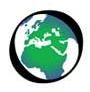 How to Enroll to the Global Studies Certificates (Undergraduate and Graduate)Step 1: Download and install the Suitable App Step 2: Once installed, log in to suitable using your pitt e-mail (you may be required to verify your account, please follow the instructions)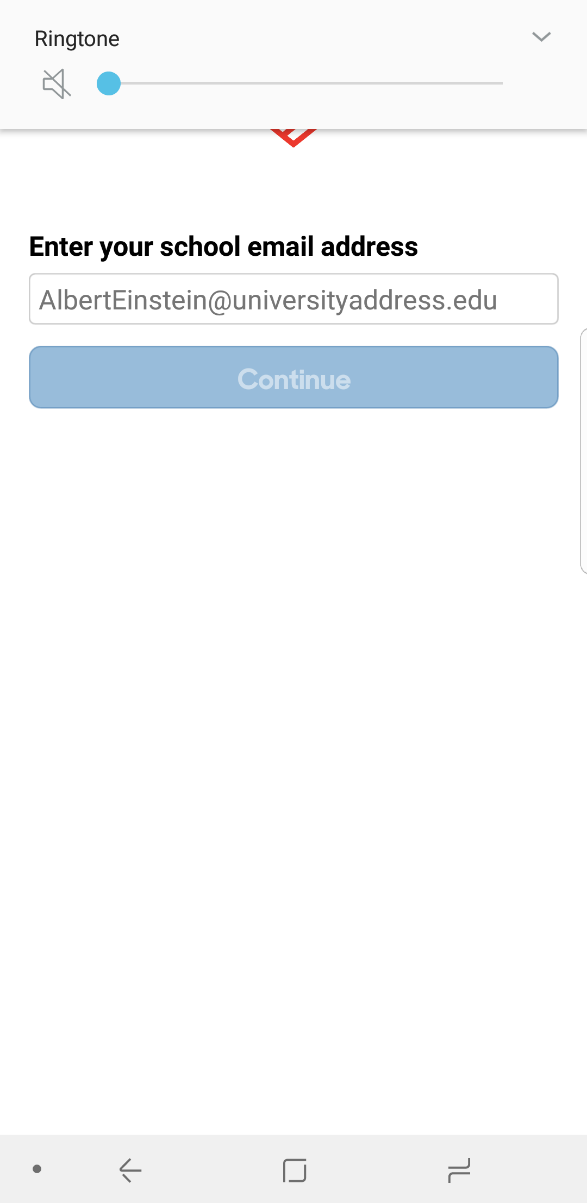 Use your Pitt account password to login. 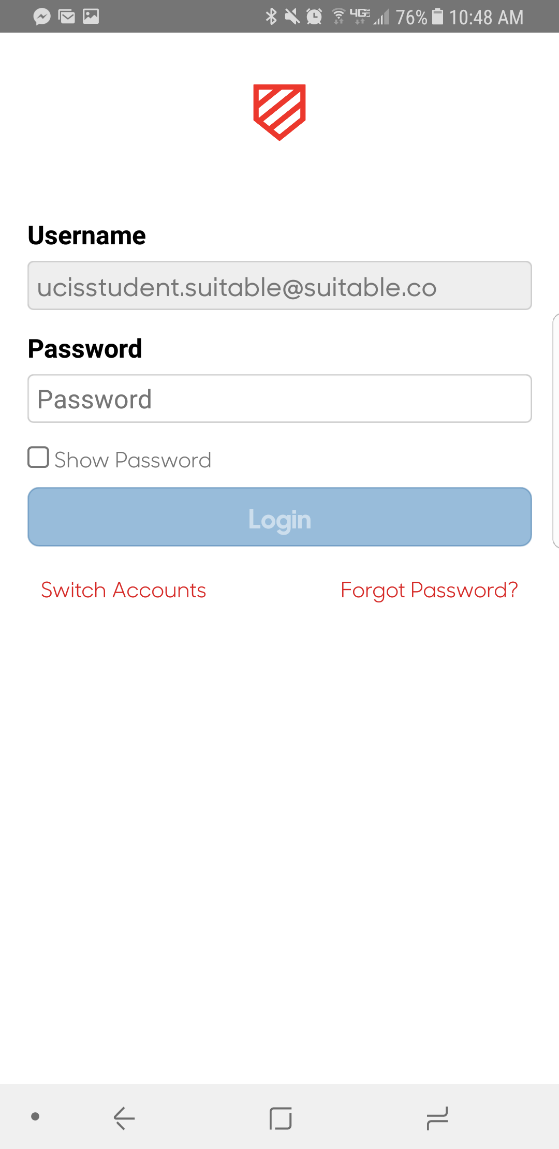 Step 3: Click on categories (see image below)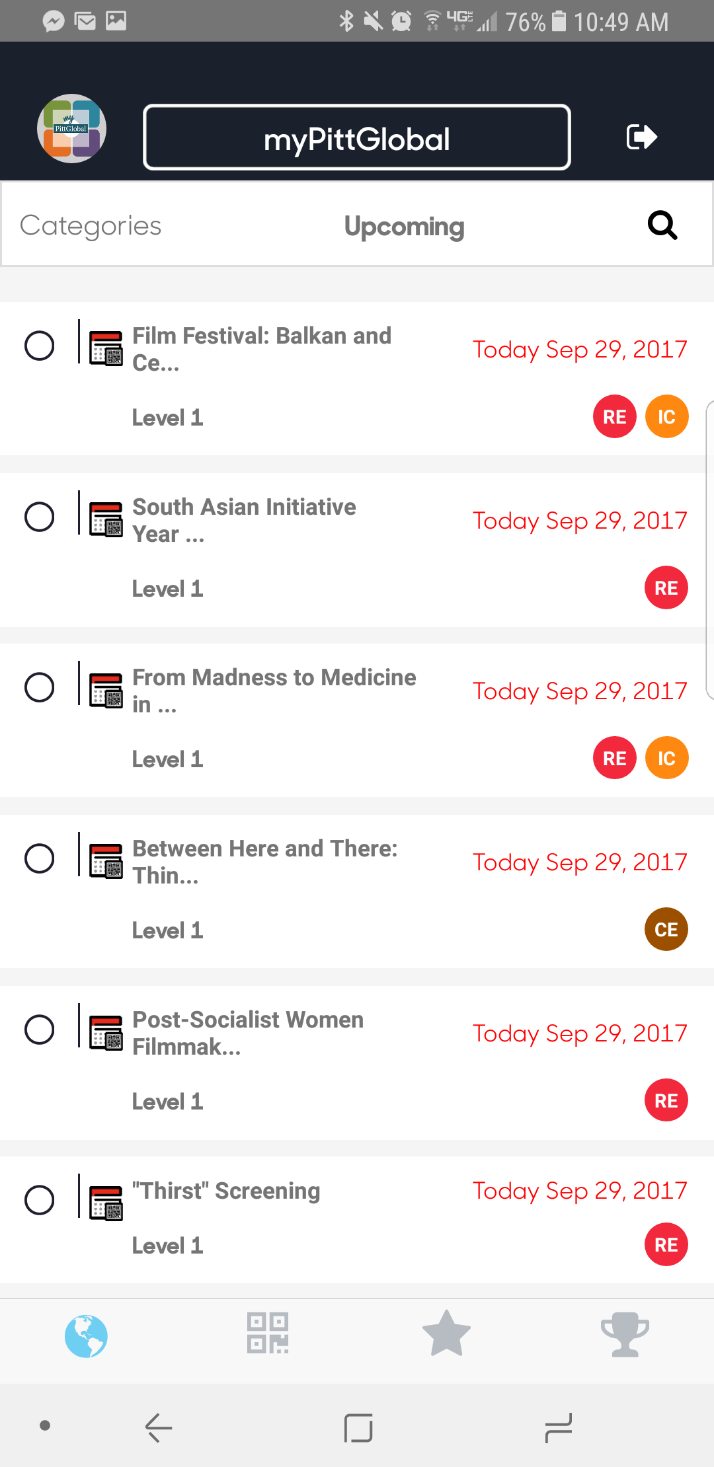 Step 4: Choose all (See image below)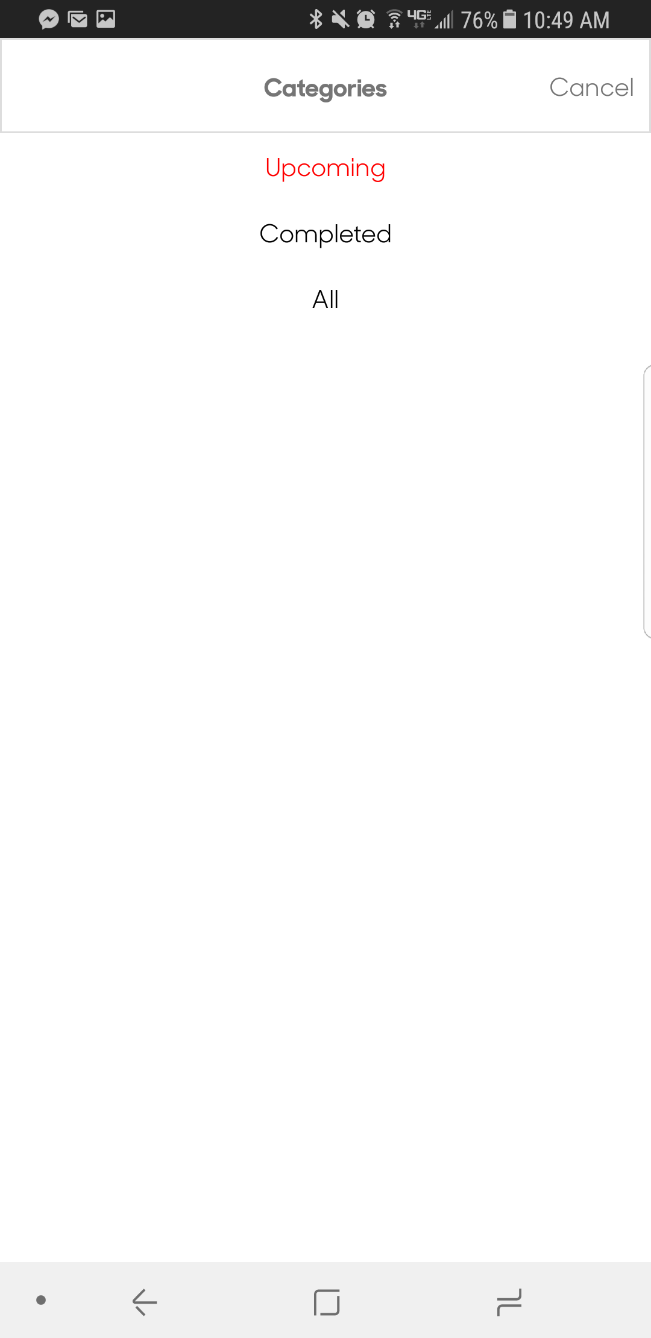 Step 5: Click the Search button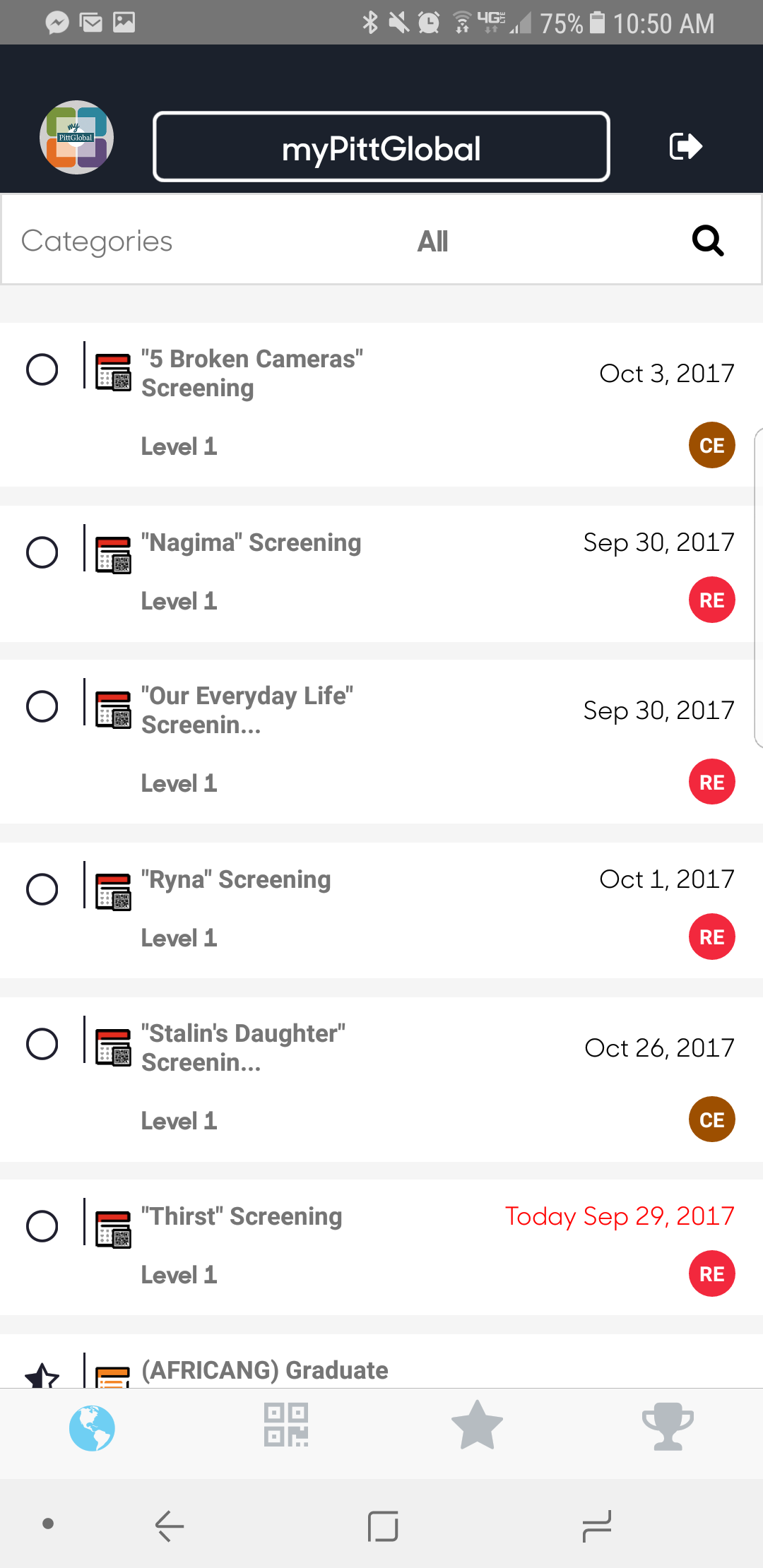 Step 6: Enter the enrollment Search (Undergraduate and Graduate)UndergraduateFor the Global Studies Undergraduate Certificate enter (gscug) Undergraduate Enrollment (below)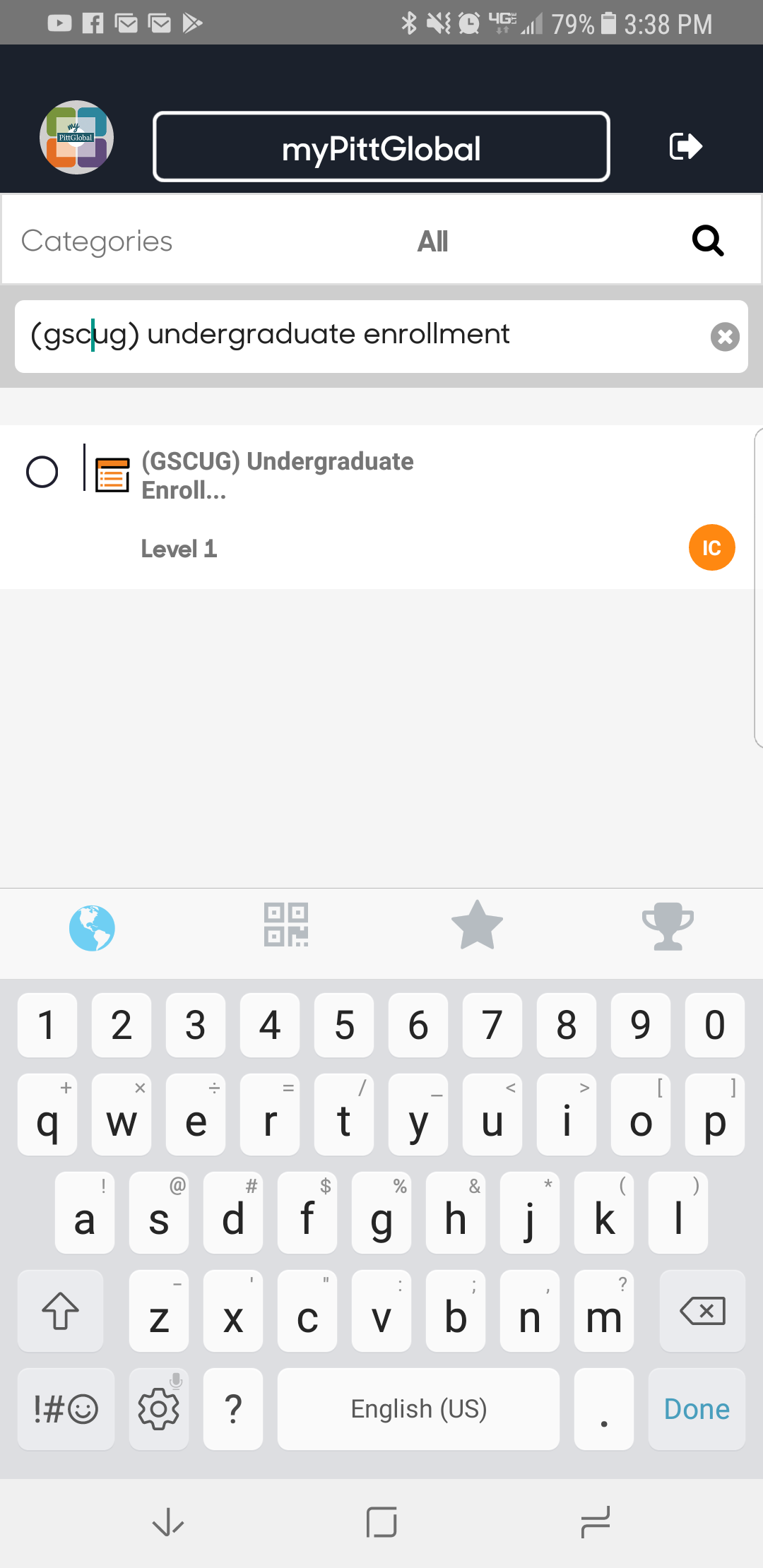 GraduateFor the Global Studies Graduate Certifiate enter (gscg) graduate enrollment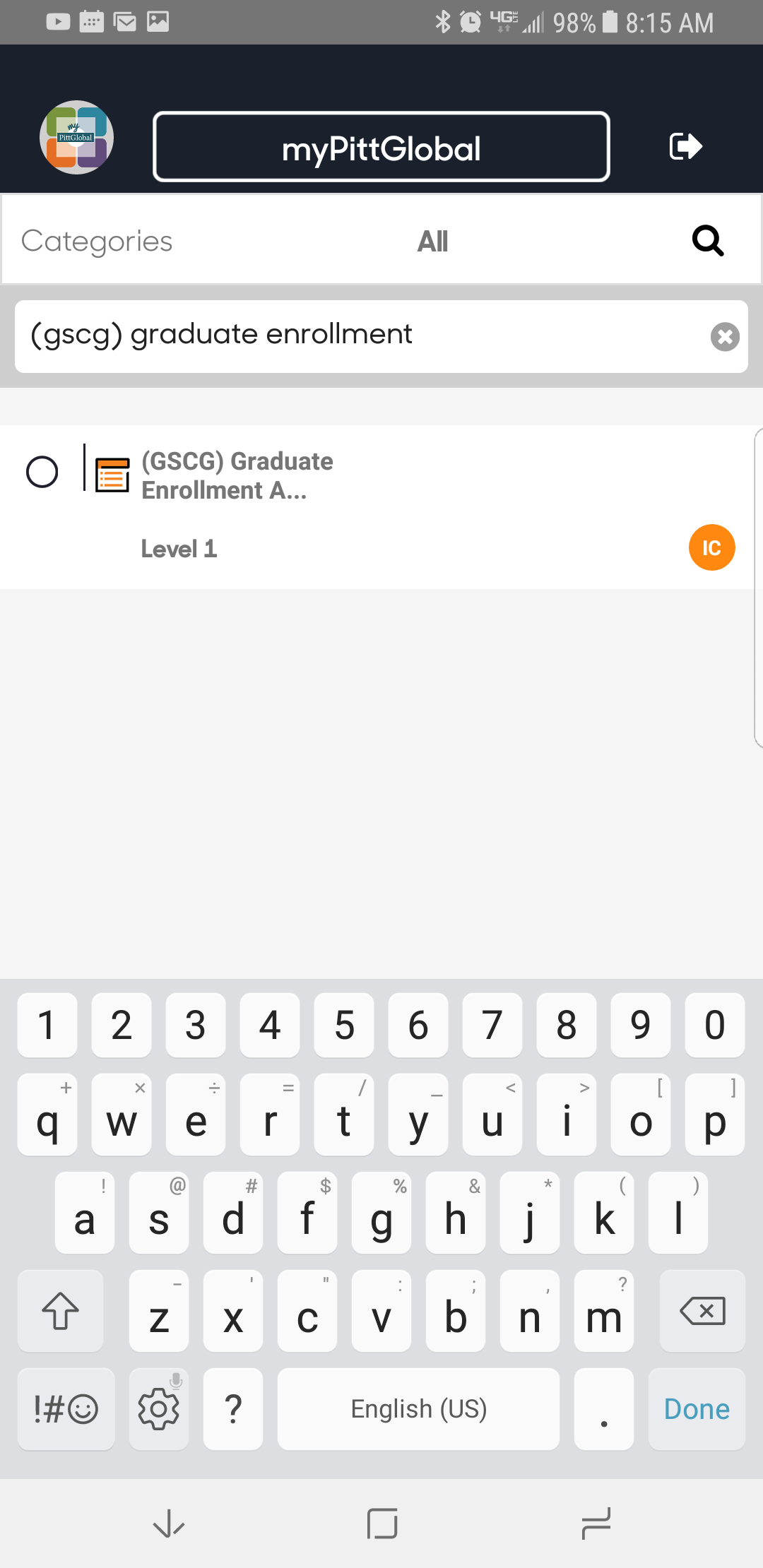 